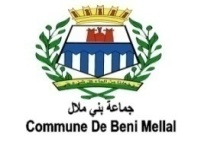 الجمعيةنوع النشاطالفئة المستهدفةالإطارملاحظاتالاتحاد الوطني لنساء المغرب* فضاء روض الأطفال* الخياطة* الطرز*الحلاقةسكان المنطقة فئة النساءترخيص عدد 21 نونبر 2014فضاء الطفل غير نشيط بسبب الجائحةجمعية القاضي عياض للتنمية و التكافل الاجتماعيمحاربة االميةسكان المنطقة فئة النساءترخيص عدد9505أكتوبر 2019تعاونية ابتسامة الأطلس بني ماللتعليم صناعة الزرابي التقليديةسكان المنطقة فئة النساءترخيص عدد 6304 20نونبر 2021جمعية نوربيتي للالشخاص في وضعية إعاقةتدريس الأطفال في وضعية إعاقةسكان المنطقة الأطفال في حالة إعاقةترخيص عدد 1051 02مارس 2021ستستأنف نشاطها مطلع شهر شتنبر 2021